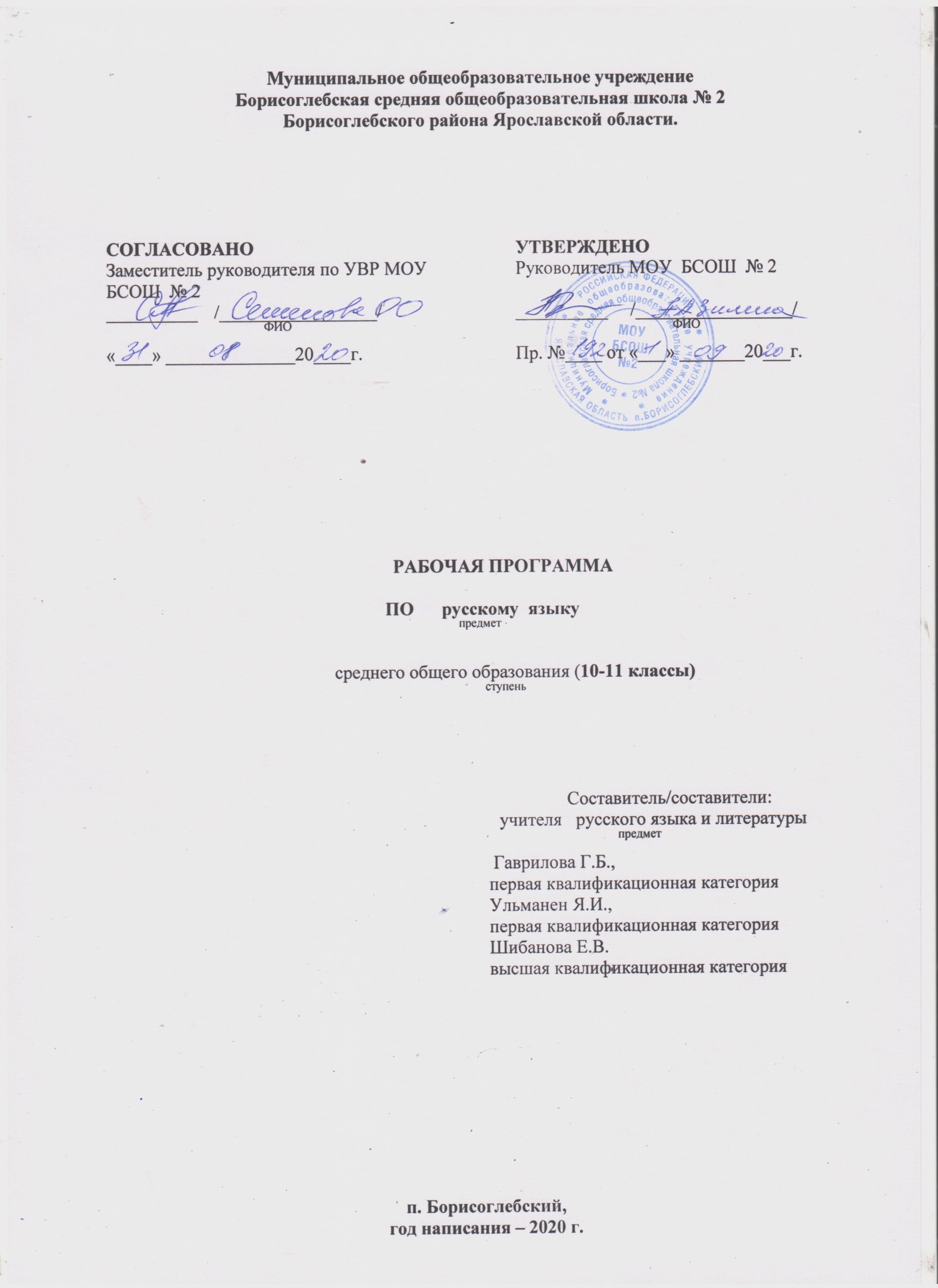 Муниципальное общеобразовательное учреждение Борисоглебская средняя общеобразовательная школа № 2 Борисоглебского района Ярославской области.         РАБОЧАЯ ПРОГРАММА ПО      русскому  языку                                                                                                                         предмет              среднего общего образования (10-11 классы)               ступеньСоставитель/составители:учителя   русского языка и литературы                                                                                                                 предмет                                                                                      Гаврилова Г.Б., первая квалификационная категорияУльманен Я.И.,первая квалификационная категория Шибанова Е.В.высшая квалификационная категория  п. Борисоглебский,год написания – 2020 г. Пояснительная запискаРабочая программа по русскому языку общеобразовательной школы среднего общего образования (10-11 класс) составлена в соответствии с Федеральным законом от 29.12.2012 № 273-ФЗ "Об образовании в Российской Федерации", Примерной основной образовательной программы среднего общего образования, одобренной решением федерального учебно-методического объединения по общему образованию (протокол от 12 мая 2016 г. № 2/16), Авторской программы «Русский язык 10-11 классы» под ред. Гольцовой Н.Г.  «Русское слово», 2020 г.Положением о рабочей программе учителя-предметника, утвержденного приказом директора школы № 139 от 26.06.2020.Образовательная область учебного предмета «Русский язык» - филология.Цели изучения учебного предмета «Русский  язык»• формирование российской гражданской идентичности обучающегося средствами русского языка и литературы;• воспитание уважения к родному языку, сознательного отношения к нему как явлению культуры;• сформированность представлений о роли языка в жизни общества, государства; приобщение через изучение русского языка и литературы к ценностям национальной и мировой культуры; формирование нравственного сознания и поведения на основе усвоения общечеловеческихценностей;• способность свободно общаться в различных формах и форматах и на разные темы; свободно использовать словарный запас;• готовность и способность обучающихся к саморазвитию и личностному самоопределению;• владение навыками самоанализа и самооценки на основе наблюдений за собственной речью;• сформированность устойчивого интереса к чтению как средству познания, в том числе средству познания основ своей и других культур и уважительного отношения к ним;• сформированность понятий о нормах русского литературного языка и умелое использование богатейших возможностей русского языка при соблюдении языковых норм;• сформированность представлений об изобразительно-выразительных возможностях русского языка, умение правильно и уместно их использовать в разных условиях общения;• владение умением анализировать текст с точки зрения наличия в нём явной и скрытой, основной и второстепенной информации;• владение умением представлять тексты в виде тезисов, конспектов, аннотаций, рефератов, сочинений различных жанров;• сформированность умений написания текстов различных жанров на различные темы, в том числе демонстрирующих творческие способности обучающегося;• сформированность навыков различных видов анализа литературных произведений (в том числе языкового анализа художественного текста);• владение навыками анализа художественных произведений с учётом их жанрово-родовой специфики; осознания художественной картины жизни, созданной в литературном произведении, в единстве эмоционально-личностного восприятия и интеллектуального понимания;• сформированность представлений о системе стилей языка художественной литературы;• способность выявлять в художественных текстах образы, темы и проблемы и выражать своё отношение к ним в развёрнутых аргументированных устных и письменных высказываниях.Задачи изучения русского  языка в школе:- овладение функциональной грамотностью, формирование у обучающихся понятий о системе стилей, изобразительно-выразительных возможностях и нормах русского литературного языка, а также умений применять знания о них в речевой практике;- овладение умением в развернутых аргументированных устных и письменных высказываниях различных стилей и жанров выражать личную позицию и свое отношение к прочитанным текстам;- овладение умениями комплексного анализа предложенного текста;- овладение возможностями языка как средства коммуникации и средства познания в степени, достаточной для получения профессионального образования и дальнейшего самообразования;- овладение навыками оценивания собственной и чужой речи с позиции соответствия языковым нормам, совершенствования собственных коммуникативных способностей и речевой культуры.Место учебного предмета «Русский  язык» в учебном плане БСОШ №2Программа учебного предмета «Русский  язык» предназначена для изучения в 10-11 классах и рассчитана в 10 классе на 68 часов, в 11 классе на 68 часов при 34 учебных неделях в учебном году.  Срок реализации программы – 5 лет.Общая характеристика учебного предмета «Русский  язык»Русский язык – государственный язык Российской Федерации, средство межнационального общения и консолидации народов России, основа формирования гражданской идентичности в поликультурном обществе.  Русский язык является родным языком русского народа, основой его духовной культуры. Он формирует и объединяет нацию, связывает поколения, обеспечивает преемственность и постоянное обновление национальной культуры. Изучение русского языка и владение им – могучее средство приобщения к духовному богатству русской культуры и литературы, основной канал социализации личности, приобщения её к культурно-историческому опыту человечества.Содержание курса обусловлено реализацией системно-деятельностного подхода. Полнота и доступность изложения теоретических сведений, характер отбора материала для упражнений, разнообразие видов заданий направлены на формированиекоммуникативной, языковой, лингвистической, культуроведческой компетенций как результат освоения содержания курса,на достижение личностных, метапредметных и предметных результатов, обозначенных в Стандарте. Курс русского языка и литературы в 10—11 классах призван завершить формирование представлений о системе языка, его уровнях и изобразительно-выразительных возможностях, поэтому теоретический мате-риал преподносится крупными блоками. Курс выстроен таким образом, чтобы прослеживалась взаимосвязь между различными разделами науки о языке и складывалось представление о русском языке как о системе, тем самым формировалось системное мышление обучающихся и достигалась полнота единой картины мира, отражённая в максимальном объёме языковых средств, доступных языковой личности для выражения мысли и осознания процессов формирующегося мировоззрения на этапе старшей школы.Особое внимание в данном курсе уделяется подбору текстов из произведений, изучаемых в школе, для лингвистического и литературоведческого анализа. В учебник включены фрагменты, которые сами по себе являются средством воспитательного воздействия на обучающегося, например тексты, несущие яркие образы родной природы (И. Тургенев, А. Чехов, В. Солоухин, К. Паустовский, М. Пришвин), поднимающие высокие нравственные, гражданственные, патриотические проблемы (Д. Лихачёв, К. Паустовский), Общая характеристика учебного процесса: методы, формы обучения и режим занятийНа современном этапе развития педагогической науки и школьной практики большое внимание уделяется так называемым «активным» методам обучения. Среди них объяснительно-иллюстративный, репродуктивный, проблемный, эвристический (частично-поисковый), исследовательский. Каждый из перечисленных методов обучения может использоваться на уроке русского языка в полной мере или частично.Остановимся более подробно на исследовательском и проблемном методах, при использовании которых деятельность учащихся становится более самостоятельной и активной.Проблемное обучение находит широкое применение в процессе обучения русскому языку. Проблемное обучение – это создание цепи проблемных ситуаций и управление деятельностью учащихся по решению учебной проблемы. Проблемная ситуация – это преднамеренно созданное учителем познавательное затруднение, вызывающее познавательную потребность, интерес учащихся, желание получить информацию для объяснения заинтересовавшего его факта. Проблемная ситуация связана с умственным затруднением, с «озадачиванием». Являясь начальным этапом процесса мышления, она возбуждает мысль, показывает важность изучаемого материала, вызывает активное желание работать (если проблема «принята» учащимися), в конечном итоге облегчает запоминание учебного материала.Проблемное обучение предполагает:1) создание проблемной ситуации, т.е. такой объективной учебной ситуации, которая приводит к противоречию между знанием и незнанием (учащиеся осознают недостаток имеющихся у них знаний для решения данной проблемы);2) возникновение в мышлении учащихся проблемного вопроса и его формулировка как познавательный результат осмысливания учащимися проблемной ситуации;3) поиск решения проблемы;4) решение проблемы и проверка.В процессе решения проблемных задач школьники добывают новые знания в результате собственного поиска. Это свидетельствует о высокой степени осознанности и прочности имеющихся у них знаний. Познавательные задачи могут быть различны: от анализа небольших текстов до заданий на длительное изыскание (история слова или фразеологического оборота, анализ языка писателя).Таким образом, проблемный метод позволяет не только усвоить программный материал, но и формирует творческие способности учащихся.Содержание исследовательской деятельности – это изучение универсальных способов получения знаний и развитие универсальных (общепредметных) умений – коммуникативных, логических, информационных, организаторских. Исследовательская деятельность включает в себя:постановку проблемы;подбор методик исследования и практическое овладение ими;сбор собственного материала, его анализ и обобщение;оценку результатов;собственные выводы.Формы исследовательских заданий учащихся при обучении русскому языку могут быть разнообразны: мини-сочинение, сочинение, практикум, доклад, реферат, публичное выступление, защита проекта, составление кроссворда, викторины, сценария, а также сборника задач и упражнений и др.Одной из форм исследовательской деятельности является технология проектов, или метод проектов. Метод проектов в силу своей дидактической сущности позволяет решать задачи формирования и развития интеллектуальных, речемыслительных и коммуникативных умений.Учебный проект – это результат деятельности учащихся в рамках исследовательской деятельности и, конечно, интегративное дидактическое средство развития, обучения и воспитания, которое позволяет вырабатывать и развивать универсальные умения и навыки, а именно учить:исследованию;целеполаганию и планированию деятельности;поиску и отбору информации, и усвоению необходимого знания;проведению исследования (анализу, синтезу, обобщению);представлению результатов своей деятельности.Таким образом, исследовательская и проектная деятельность школьников позволяет решить ряд актуальных для современного педагогического процесса задач, в том числе позволяет на практике применить полученные знания и умения.В соответствии с современными требованиями коммуникативной направленности в обучении русскому языку программа предусматривает анализ текстов разных жанров для языкового, стилистического и других видов лингвистического анализа. Для развития речи предназначены такие виды работ, как пересказ, реферирование, составление тезисов, написание изложений, сочинений-миниатюр и другие творческие задания.Также на уроках русского языка активно используются информационные технологии. Применение ИКТ стимулирует интерес учащихся к работе с текстовым научным материалом, развивает умение анализировать, сравнивать, обобщать, делать выводы из полученной информации, помогает подготовить публичное выступление учеников, демонстрирующее понимание учебного материала, развивает познавательный интерес учащихся, расширяет кругозор, учит работать с дополнительными источниками получения информации (Интернет), тем самым формируя коммуникативную культуру ученика.Изучение учебного предмета «Русский язык» основано на межпредметных связях с предметами «Литература», «Иностранный язык» (тема «Происхождение лексики современного русского языка », «Заимствованная лексика»), «История» (тема «Фразеология. Фразеологические единицы, их употребление»). Тесная связь с литературой, литературоведческим анализом художественного произведения обеспечивает качественное формирование универсальных учебных действий.Система оценки достижений учащихся и инструментарий для оценивания результатов обучения отражены в локальном акте школы «Положение о системе контроля и оценивания образовательных достижений учащихся», утвержденное приказом директора школы № 37 от 06.02.2018 г.Учебно-тематический план. 10 классУчебно-тематический план. 11 классСодержание тем учебного курса «Русский язык» 10 классСлово о русском языкеРусский язык среди языков мира. Богатство и выразительность русского языка. Русские писатели о выразительности русского языка.Русский язык как государственный язык Российской Федерации и язык межнационального общения народов России.Русский язык как один из мировых языков.Литературный язык как высшая форма существования национального языка. Понятие нормы литературного языка. Типы норм литературного языка. Норма и культура речи.Понятие о функциональных разновидностях (стилях); основные функциональные стили современного русского литературного языка.Лексика. Фразеология. ЛексикографияОсновные понятия и основные единицы лексики и фразеологии.Слово и его значение. Однозначность и многозначность слов. Изобразительно-выразительные средства русского языка. Омонимы и их употребление. Паронимы и их употребление. Синонимы и их употребление. Антонимы и их употребление. Происхождение лексики современного русского языка. Лексика общеупотребительная и лексика, имеющая ограниченную сферу употребления. Употребление устаревшей лексики и неологизмов.Фразеология. Фразеологические единицы и их употребление.Лексикография.Фонетика. Графика. ОрфоэпияОсновные понятия фонетики, графики, орфоэпии.Звуки и буквы. Позиционные (фонетические) и исторические чередования звуков. Фонетический разбор. Орфоэпия. Основные правила произношения гласных и согласных звуков. Ударение.Морфемика и словообразованиеОсновные понятия морфемики и словообразования. Состав слова. Морфемы корневые и аффиксальные. Основа слова. Основы производные и непроизводные.Морфемный разбор слова.Словообразование. Морфологические способы словообразования. Понятие словообразовательной цепочки.Неморфологические способы словообразования. Словообразовательный разбор.Основные способы формообразования в современном русском языке.Морфология и орфографияОсновные понятия морфологии и орфографии. Взаимосвязь морфологии и орфографии.ОрфографияПринципы русской орфографии.Морфологический принцип как ведущий принцип русскойорфографии. Фонетические, традиционные и дифференцирующие написания.Проверяемые и непроверяемые безударные гласные в корне слова.Чередующиеся гласные в корне слова.Употребление гласных после шипящих. Употребление гласных после ц. Правописание звонких и глухих согласных.Правописание непроизносимых согласных и сочетаний сч, зч,шч, жч, стч, здч. Правописание двойных согласных.Правописание гласных и согласных в приставках. Приставки пре- и при-. Гласные и и ы после приставок. Употребление ъ и ь. Употребление прописных и строчных букв.Правила переноса слов.Самостоятельные части речиИмя существительное. Имя существительное как часть речи.Лексико-грамматические разряды имён существительных. Род имён существительных. Распределение существительных по родам. Существительные общего рода. Определение и способы выражения рода несклоняемых имён существительных и аббревиатур. Число имён существительных. Падеж и склонение имён существительных.Морфологический разбор имён существительных. Правописание падежных окончаний имён существительных.Варианты падежных окончаний. Гласные в суффиксах имён существительных.Правописание сложных имён существительных. Составные наименования и их правописание.Имя прилагательное. Имя прилагательное как часть речи.Лексико-грамматические разряды имён прилагательных. Качественные прилагательные. Сравнительная и превосходная степени качественных прилагательных. Простая (синтетическая) и сложные (аналитические) формы степеней сравнения. Стилистические особенности простых и сложных форм степеней сравнения.Полные и краткие формы качественных прилагательных. Особенности образования и употребления кратких прилагательных. Синонимия кратких и полных форм в функции сказуемого; их семантические и стилистические особенности.Прилагательные относительные и притяжательные.Особенности образования и употребления притяжательных прилагательных. Переход прилагательных из одного разряда в другой. Морфологический разбор имён прилагательных. Правописание окончаний имён прилагательных. Склонение качественных и относительных прилагательных. Особенности склонения притяжательных прилагательных на -ий. Правописание суффиксов имён прилагательных.Правописание н и нн в суффиксах имён прилагательных. Правописание сложных имён прилагательных.Имя числительное. Имя числительное как часть речи. Лексико-грамматические разряды имён числительных. Простые,сложные и составные числительные. Морфологический разбор числительных.Особенности склонения имён числительных. Правописани е имён числительных. Употребление имён числительных в речи. Особенности употребления собирательных числительных.Местоимение. Местоимение как часть речи. Разряды местоимений.Значение, стилистические и грамматические особенности употребления местоимений .Морфологический разбор местоимений.Правописание местоимений.Глагол. Глагол как часть речи. Основные грамматические категории и формы глагола. Инфинитив как начальная форма глагола. Категория вида русского глагола .Переходность/непереходность глагола. Возвратные глаголы. Категория наклонения глагола. Наклонение изъявительное,повелительное, сослагательное (условное). Категория времени глагола. Спряжение глагола.Две основы глагола. Формообразование глагола. Морфологический разбор глаголов. Правописание глаголов.Причастие. Причастие как особая глагольная форма. Признаки глагола и прилагательного у причастий. Морфологический разбор причастий. Образование причастий. Правописание суффиксов причастий. Н и нн в причастиях и отглагольных прилагательных.Переход причастий в прилагательные и существительные.Деепричастие. Деепричастие как особая глагольная форма. Образование деепричастий.Морфологический разбор деепричастий. Переход деепричастий в наречия и предлоги.Наречие. Наречие как часть речи. Разряды наречий. Морфологический разбор наречий.Правописание наречий. Гласные на конце наречий. Наречия, оканчивающиеся на шипящий. Отрицательные наречия. Слитное, раздельное и дефисное написание наречий.Слова категории состояния. Грамматические особенности слов категории состояния. Омонимия слов категории состояния, наречий на -о, -е и кратких прилагательных ср. р. ед. ч. Морфологический разбор слов категории состояния.Служебные части речиПредлог. Предлог как служебная часть речи. Особенности употребления предлогов.Морфологический разбор предлогов. Правописание предлогов.Союзы и союзные слова. Союз как служебная часть речи. Союзные слова. Классификация союзов по значению, употреблению, структуре. Подчинительные союзы и союзные слова. Морфологический разбор союзов. Правописание союзов.Частицы. Частица как служебная часть речи. Разряды частиц. Морфологический разбор частиц.Правописание частиц. Раздельное и дефисное написание частиц. Частицы не и ни, их значение и употребление. Слитное и раздельное написание не и ни с различными частями речи.Междометие. Звукоподражательные слова. Междометие как особый разряд слов. Звукоподражательные слова. Морфологический разбор междометий. Правописание междометий.Функционально-стилистические особенности употребления междометий.Повторение и обобщение пройденногоСодержание тем учебного курса «Русский язык» 11 классПовторение и обобщение изученного материала 10 классаСинтаксис и пунктуацияОсновные понятия синтаксиса и пунктуации. Основные синтаксические единицы. Основные принципы русской пунктуации. Пунктуационный анализ.Словосочетание. Классификация словосочетаний. Виды синтаксической связи. Синтаксический разбор словосочетания.Предложение. Понятие о предложении. Основные признаки предложения. Классификация предложений. Предложения простые и сложные.Простое предложение. Виды предложений по цели высказывания. Виды предложений по эмоциональной окраске. Предложения утвердительные и отрицательные. Виды предложений по структуре. Двусоставные и односоставные предложения. Главные члены предложения. Тире между подлежащим и сказуемым. Распространённые и нераспространённые предложения. Второстепенные члены предложения. Полные и неполные предложения. Тире в неполном предложении. Соединительное тире. Интонационное тире. Порядок слов в простом предложении. Инверсия.Синонимия разных типов простого предложения. Простое осложнённое и неосложнённое предложение. Синтаксический разбор простого предложения.Однородные члены предложения. Знаки препинания в предложениях с однородными членами. Знаки препинания при однородных и неоднородных определениях. Знаки препинания при однородных и неоднородных приложениях. Знаки препинания при однородных членах, соединённых неповторяющимися союзами. Знаки препинания при однородных членах, соединённых повторяющимися и парными союзами. Обобщающие слова при однородных членах. Знаки препинания при обобщающих словах.Обособленные члены предложения. Знаки препинания при обособленных членах предложения. Обособленные и необособленные определения. Обособленные приложения. Обособленные обстоятельства. Обособленные дополнения. Уточняющие, пояснительные и присоединительные члены предложения. Параллельные синтаксические конструкции. Знаки препинания при сравнительном обороте.Знаки препинания при словах и конструкциях, грамматически не связанных с предложением. Знаки препинания при обращениях. Знаки препинания при вводных словах и словосочетаниях. Знаки препинания при вставных конструкциях. Знаки препинания при междометиях, утвердительных, отрицательных, вопросительно-восклицательных словах.Сложное предложение. Понятие о сложном предложении. Главное и придаточное предложения. Типы придаточных предложений. Сложносочинённое предложение. Знаки препинания в сложносочинённом предложении. Синтаксический разбор сложносочинённого предложения. Сложноподчинённое предложение. Знаки препинания в сложноподчинённом предложении с одним придаточным.Синтаксический разбор сложноподчинённого предложения с одним придаточным.Знаки препинания в сложноподчинённом предложении с несколькими придаточными. Синтаксический разбор сложноподчинённого предложения с несколькими придаточными.Бессоюзное сложное предложение. Знаки препинания в бессоюзном сложном предложении. Запятая и точка с запятой в бессоюзном сложном предложении. Двоеточие в бессоюзном сложном предложении. Тире в бессоюзном сложном предложении. Синтаксический разбор бессоюзного сложного предложения. Период. Знаки препинания в периоде. Сложное синтаксическое целое и абзац.Синонимия разных типов сложного предложения.Предложения с чужой речью. Способы передачи чужой речи. Знаки препинания при прямой речи. Знаки препинания при диалоге. Знаки препинания при цитатах.Употребление знаков препинания. Сочетание знаков препинания. Вопросительный и восклицательный знаки. Запятая и тире. Многоточие и другие знаки препинания. Скобки и другие знаки препинания. Кавычки и другие знаки препинания. Факультативные знаки препинания. Авторская пунктуация.Культура речиЯзык и речь. Культура речи как раздел науки о языке, изучающий правильность и чистоту речи.Правильность речи. Норма литературного языка. Нормы литературного языка: орфоэпические, акцентологические, словообразовательные, лексические, морфологические, синтаксические, стилисти-ческие. Орфографические и пунктуационные нормы. Речевая ошибка. Качества хорошей речи: чистота, выразительность, уместность, точность, богатство. Виды и роды ораторского красноречия. Ораторская речь и такт.Стилистика. Стилистика как раздел науки о языке, изучающий стили языка и стили речи, а также изобразительно-выразительные средства. Стиль. Классификация функциональных стилей. Научныйстиль. Официально-деловой стиль. Публицистический стиль. Разговорный стиль. Язык художественной литературы. Текст. Основные признаки текста. Функционально-смысловые типы речи: повествование, описание, рассуждение. Анализ текстов разных стилей и жанров.Из истории русского языкознания. М. В. Ломоносов. А. Х. Востоков. Ф. И. Буслаев. В. И. Даль. Я. К. Грот. А. А. Шахматов. Д. Н. Ушаков. В. В. Виноградов. С. И. Ожегов.Повторение и систематизация изученного материала.Требования к уровню подготовки учащихся, обучающихся по данной программе. В результате изучения учебного предмета «Русский язык» на уровне среднего общего образования:Личностные результатыВ сфере отношений обучающихся к себе, к своему здоровью,к познанию себя:• ориентация обучающихся на достижение личного счастья, реализацию позитивных жизненных перспектив, инициативность, креативность, готовность и способность к личностному самоопределению, способность ставить цели и строить жизненные планы;• готовность и способность обеспечить себе и своим близким достойную жизнь в процессе самостоятельной, творческой и ответственной деятельности;• готовность и способность обучающихся к отстаиванию личного достоинства, собственного мнения, готовность и способность вырабатывать собственную позицию по отношению к общественно-политическим событиям прошлого и настоящего на основе осознания и осмысления истории, духовных ценностей и достижений нашей страны;• готовность и способность обучающихся к саморазвитию и самовоспитанию в соответствии с общечеловеческими ценностями и идеалами гражданского общества, потребность в физическом самосовершенствовании, занятиях спортивно-оздоровительной деятельностью;• принятие и реализация ценностей здорового и безопасного образа жизни, бережное, ответственное и компетентное отношение к собственному физическому и психологическому здоровью; неприятие вредных привычек: курения, употребления алкоголя, наркотиков.В сфере отношений обучающихся к России как к Родине(Отечеству):• российская идентичность, способность к осознанию российской идентичности в поликультурном социуме, чувство причастности к историко-культурной общности российского народа и судьбе России, патриотизм, готовность к служению Отечеству, его защите;• уважение к своему народу, чувство ответственности перед Родиной, гордости за свой край, свою Родину, прошлое и настоящее многонационального народа России, уважение к государственным символам (герб, флаг, гимн);• формирование уважения к русскому языку как государственному языку Российской Федерации, являющемуся основой российской идентичности и главным фактором национального самоопределения;• воспитание уважения к культуре, языкам, традициям и обычаям народов, проживающих в Российской Федерации.В сфере отношений обучающихся к закону, государству и кгражданскому обществу:• гражданственность, гражданская позиция активного и ответственного члена российского общества, осознающего свои конституционные права и обязанности, уважающего закон и правопорядок, осознанно принимающего традиционные национальные и общечеловеческие гуманистические и демократические ценности, готового к участию в общественной жизни;• признание неотчуждаемости основных прав и свобод человека, которые принадлежат каждому от рождения, готовность к осуществлению собственных прав и свобод без нарушения прав и свобод других лиц, готовность отстаивать собственныеправа и свободы человека и гражданина согласно общепризнанным принципам и нормам международного права и в соответствии с Конституцией Российской Федерации, правоваяи политическая грамотность;• мировоззрение, соответствующее современному уровню развития науки и общественной практики, основанное на диалоге культур, а также различных форм общественного сознания, осознание своего места в поликультурном мире;• интериоризация ценностей демократии и социальной солидарности, готовность к договорному регулированию отношений в группе или социальной организации;• готовность обучающихся к конструктивному участию в принятии решений, затрагивающих их права и интересы, в том числе в различных формах общественной самоорганизации, самоуправления, общественно значимой деятельности;• приверженность идеям интернационализма, дружбы, равенства, взаимопомощи народов; воспитание уважительного отношения к национальному достоинству людей, их чувствам, религиозным убеждениям;• готовность обучающихся противостоять идеологии экстремизма, национализма, ксенофобии; коррупции; дискриминации по социальным, религиозным, расовым, национальным признакам и другим негативным социальным явлениям.В сфере отношений обучающихся с окружающими людьми:• нравственное сознание и поведение на основе усвоения общечеловеческих ценностей, толерантного сознания и поведения в поликультурном мире, готовности и способности вести диа-лог с другими людьми, достигать в нем взаимопонимания, находить общие цели и сотрудничать для их достижения;• принятие гуманистических ценностей, осознанное, уважительное и доброжелательное отношение к другому человеку,его мнению, мировоззрению;• способность к сопереживанию и формирование позитивного отношения к людям, в том числе к лицам с ограниченными возможностями здоровья и инвалидам; бережное, ответственное и компетентное отношение к физическому и психологическому здоровью других людей, умение оказывать первую помощь;• формирование выраженной в поведении нравственной позиции, в том числе способности к сознательному выбору добра, нравственного сознания и поведения на основе усвоения общечеловеческих ценностей и нравственных чувств (чести, долга, справедливости, милосердия и дружелюбия);• развитие компетенций сотрудничества со сверстниками, детьми младшего возраста, взрослыми в образовательной, общественно полезной, учебно-исследовательской, проектной и других видах деятельности.В сфере отношений обучающихся к окружающему миру, живой природе, художественной культуре:• мировоззрение, соответствующее современному уровню развития науки, значимости науки, готовность к научно-техническому творчеству, владение достоверной информацией о передовых достижениях и открытиях мировой и отечественной науки, заинтересованность в научных знаниях об устройстве мира и общества;• готовность и способность к образованию, в том числе самообразованию, на протяжении всей жизни; сознательное отношение к непрерывному образованию как условию успешной профессиональной и общественной деятельности;• экологическая культура, бережное отношения к родной земле, природным богатствам России и мира; понимание влияния социально-экономических процессов на состояние природной и социальной среды, ответственность за состояние природных ресурсов; умения и навыки разумного природо-пользования, нетерпимое отношение к действиям, приносящим вред экологии; приобретение опыта эколого-направленной деятельности;• эстетическое отношения к миру, готовность к эстетическому обустройству собственного быта.В сфере отношений обучающихся к семье и родителям, в том числе подготовка к семейной жизни:• ответственное отношение к созданию семьи на основе осознанного принятия ценностей семейной жизни;• положительный образ семьи, родительства (отцовства и материнства), интериоризация традиционных семейных ценностей.В сфере отношения обучающихся к труду, в сфере социально-экономических отношений:• уважение ко всем формам собственности, готовность к защите своей собственности;• осознанный выбор будущей профессии как путь и способ реализации собственных жизненных планов;• готовность обучающихся к трудовой профессиональной деятельности как к возможности участия в решении личных,общественных, государственных, общенациональных проблем;• потребность трудиться, уважение к труду и людям труда,трудовым достижениям, добросовестное, ответственное и творческое отношение к разным видам трудовой деятельности;• готовность к самообслуживанию, включая обучение и выполнение домашних обязанностей.В сфере физического, психологического, социального и академического благополучия обучающихся:• физическое, эмоционально-психологическое, социальное благополучие обучающихся в жизни образовательной организации, ощущение детьми безопасности и психологического комфорта, информационной безопасности.Метапредметные результатыМетапредметные результаты освоения основной образовательной программы представлены тремя группами универсаль-ных учебных действий (УУД).Регулятивные УУД: выпускник научится самостоятельно определять цели, задавать параметры и критерии, по которым можно определить, что цель достигнута; оценивать возможные последствия достижения поставленной цели в деятельности, собственной жизни и жизни окружающих людей, основываясь на соображениях этики и морали; ставить и формулировать собственные задачи в образовательной деятельности и жизненных ситуациях; оценивать ресурсы, в том числе время и другиенематериальные ресурсы, необходимые для достижения поставленной цели; выбирать путь достижения цели, планировать решение поставленных задач, оптимизируя материальные инематериальные затраты; организовывать эффективный поиск ресурсов, необходимых для достижения поставленной цели; сопоставлять полученный результат деятельности с поставленной заранее целью.Познавательные УУД: выпускник научится искать и находить обобщённые способы решения задач, в том числе осуществлять развёрнутый информационный поиск и ставить на его основе новые (учебные и познавательные) задачи; критически оценивать и интерпретировать информацию с разных позиций, распознавать и фиксировать противоречия в информационных источниках; использовать различные модельно-схематические средства для представления существенных связей и отношений, а также противоречий, выявленных в информационных источниках; находить и приводить критические аргументы в отношении действий и суждений другого; спокойно и разумно относиться к критическим замечаниям в отношении собственного суждения, рассматривать их как ресурс собственного развития; выходить за рамки учебного предмета и осуществлять целенаправленный поиск возможностей для широкого переноса средств и способов действия;выстраивать индивидуальную образовательную траекторию, учитывая ограничения со стороны других участников и ресурсные ограничения; менять и удерживать разные позиции в познавательной деятельности.Коммуникативные УУД: выпускник научится осуществлять деловую коммуникацию как со сверстниками, так и со взрослыми (как внутри образовательной организации, так и за её пределами), подбирать партнёров для деловой коммуникации исходя из соображений результативности взаимодействия, а не личных симпатий; при осуществлении групповой работы быть как руководителем, так и членом команды в разных ролях (генератор идей, критик, исполнитель, выступающий, эксперт и т.д.); координировать и выполнять работу в условиях реального, виртуального и комбинированного взаимодействия; развёрнуто, логично и точно излагать свою точку зрения с использованием адекватных (устных и письменных) языковых средств; распознавать конфликтогенные ситуации и предотвращать конфликты до их активной фазы, выстраивать деловую и образовательную коммуникацию, избегая личностных оценочных суждений.Перечень учебно-методического обеспечения:1. Русский  язык. 10-11. Базовый уровень. В двух частях : учебник для общеобразовательных. организаций / [Н.Г. Гольцова, И.В. Шамшин, М.А. Мищерина.]. — М.: Русское слово, 2019 г.СОГЛАСОВАНОЗаместитель руководителя по УВР МОУ  БСОШ  № 2__________	/_________________/ФИО«____» ______________20____г.УТВЕРЖДЕНОРуководитель МОУ  БСОШ  № 2__________	/_________________/ФИОПр. №____ от «___» _______20___г.№ТемаКол – во часовК/р, тесты Развитие    речиХарактеристика  видов учебной деятельности учащихся1Введение. Слово о русском языке.1Осознавать роль русского языка в жизни человека и общества. Понимать роль и значение русского литературного языка. Составление плана, виды планов, эпиграфов.  Работа с толковым словарём. Извлекать информацию о значении слова из лингвистических словарей.2Лексика. Фразеология. Лексикография.1423Расширять свой лингвистический запас. Определять роль изобразительно- выразительных средств в создании литературного образа. Работать со словарем. Уметь объяснять значение и происхождение фразеологизмов. Уметь использовать словари разных типов для сбора лингвистической информации.3Фонетика. Орфоэпия.31Владеть основными терминами и понятиями раздела. Уметь объяснять причины появления возможных ошибок, связанных с фонетическими процессами в слове. Вырабатывать правильное литературное произношение.4Морфемика и словообразование4       11Употреблять термины при выполнении аналитических упражнений по морфемике и словообразованию. Понимать принципиальное отличие между морфологическими и неморфологическими способами образования слов. Различать словообразование и формообразование.5Морфология. Орфография.132Осмыслить основные принципы русской орфографии. Повторить, обобщить и систематизировать полученные в основной школе правила орфографии. Работа с тестами, проверка правописных и орфографических умений и навыков.6Части речи. Самостоятельные части речи Служебные части речи2153Повторить, обобщить и систематизировать полученные в основной школе сведения о самостоятельных и служебных частях речи.  Определять грамматические признаки, морфологические признаки частей речи. Обобщить правила написания. Выполнять морфологический разбор.7Повторение и обобщение изученного материала7        2Повторить, обобщить и систематизировать полученные сведения о частях речи, их грамматических признаках, правописных нормах и стилистических возможностях употребления. Индивидуальная работа над основными правописными затруднениями. Работа по алгоритму. Работа  с тестами, проверка правописных и орфографических умений и навыков.Всего часов6812                    512                    5№Разделы и темы курсаКолич.часовр/рк/р, тестыХарактеристика основных видов учебной деятельности учащихся1.Вводная часть. Повторение и обобщение пройденного в 10 классе.2Повторить, обобщить и систематизировать полученные сведения о частях речи, их грамматических признаках, правописных нормах и стилистических возможностях употребления. 2.Простое предложение1921Знать основные принципы русской пунктуации. Выполнять пунктуационный анализ. Определять виды синтаксической связи. Повторить, обобщить и систематизировать полученные в основной школе сведения о предложениях, их строении и значении. Моделировать предложения различной структуры в соответствии с коммуникативной задачей высказывания, употреблять их в собственной речевой практике. Выполнять синтаксический и пунктуационный анализ осложненного предложения. Повторить, обобщить и систематизировать полученные в основной школе сведения об однородных членах предложения, их строении и значении. Повторить, обобщить и систематизировать полученные в основной школе сведения об обособленных членах предложения.  Знать функции знаков препинания. Находить в предложениях уточняющие, пояснительные и присоединительные члены предложений. Моделировать предложения с включением в них обращений и вводных слов.3.Сложное предложение1721Повторить, обобщить и систематизировать полученные сведения о сложных предложениях. Понимать синонимию сложного предложения. Выполнять синтаксический разбор сложноподчинённых предложений с одним или несколькими придаточными. Различать смысловые и синтаксические особенности предложений разных видов. Уметь использовать разные синтаксические конструкции при создании собственного текста.4Предложения с чужой речью4Повторить, обобщить и систематизировать сведения, полученные в средней школе о предложениях с чужой речью. Анализировать структурные особенности предложений с чужой речью. Создание связанного монологического высказывания на монологическую тему.5Употребление знаков препинания2Выявлять основные пунктуационные признаки, определяющие постановку знаков препинания. Выполнять пунктуационный анализ предложений.6Культура речи4тестРазличать функционально- смысловые типы речи. Знать и суметь формулировать основные признаки текста. Уметь создавать тексты разных стилей и жанров.7.Стилистика. Функциональные стили41Моделировать тексты разных типов и стилей в зависимости от речевого замысла и поставленной задачи.  .8.Из истории русского языкознания1Осознавать роль великих русских лингвистов в истории языкознания.9 Повторение и подготовка к ЕГЭ                                                  152тестПроверка правописных навыков и умений. Определение темы и проблемы представленного текста, выявление авторской позиции. Всего6874